North Dakota’s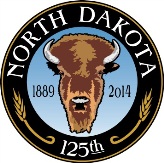 125th Anniversary______________________________________________________________________________For Immediate Release					         Contact:  Janean RamboughJuly 15, 2014								          701.328.1430The Burning Hills Singers and Tigirlily to Perform At the 125th Celebration Party on the Capitol Mall on August 16!The public is invited to celebrate 125 years of history at North Dakota’s 125th Celebration Party on the Capitol Mall in Bismarck on August 16.  Festivities will begin at 11 am and run throughout the day.   The Burning Hills Singers and Tigirlily are two of the much anticipated performances!Over 1,200 auditionees from across the nation were narrowed down to the 2014 Burning Hills Singers of the Medora Musical!  This year’s toe tapping, high energy cast includes three North Dakotans – Damon Fichter of Dickinson, Misti Koop of Grand Forks, and Delainie Weidrich of Hazen.  The Burning Hills Singers are led by the “Queen of the West” Emily Walter and her side-kick, Bismarck’s Bill Sorenson.  The Burning Hills Singers will perform at 11:45 am.Sisters Kendra and Krista combine their distinctive musical talents to comprise the genre-bending duo, Tigirlily!  The effervescent sister duo infuses a country pop tone into their originals and covers, creating a distinct style.  They first started singing publically in church, providing a solid foundation for their future.  Their ever-growing YouTube following allows their music to garner a world-wide audience as well.  The duos’ hit song “North Dakota” charted on iTunes and is currently their most watched YouTube video with over 200,000 views.  Tigirlily will take the stage at 12:15 pm.
Other events celebrating ND statehood include the “Sense of Place” school art exhibit at Dakota Buttes Museum in Hettinger now through September 14, and Chuck Suchy’s 125th Tour, with stops at the Fargo Downtown Street Fair, the Taylor Horse Fest, and the Rugby Bloch Party. For more information, visit: http://history.nd.gov/125th_anniversary.html